FERIA DE LA SALUD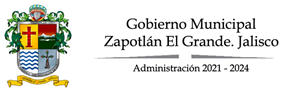 CEINJURESLos días 6, 7 y 8 de junio se realizaron actividades en el CEINJURES Ciudad Guzmán, en donde los internos de este centro recibieron servicios dentales proporcionados por DIF Zapotlán.Se llevaron a cabo detecciones de VIH, Sífilis y Hepatitis C, sumando un total de 400 pruebas rápidas, así mismo se impartieron pláticas de prevención de infecciones de transmisión sexual y se obsequiaron preservativos.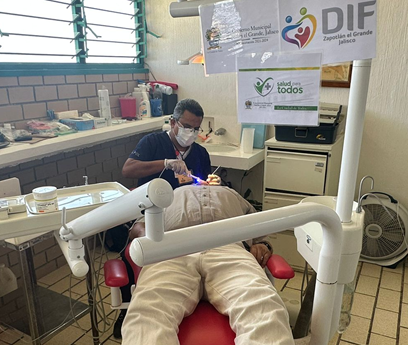 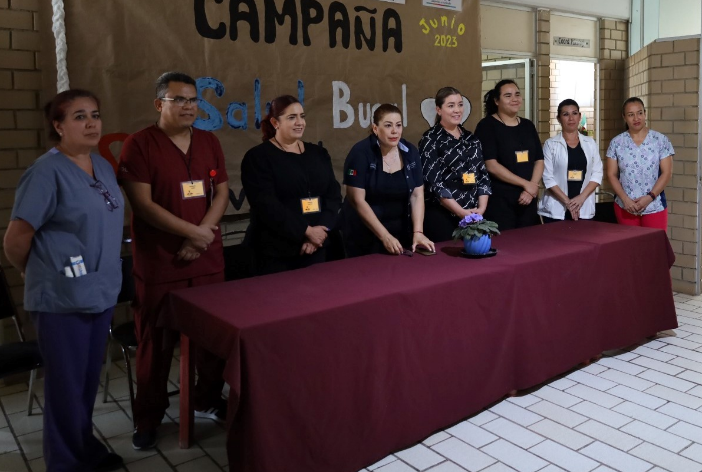 ATENTAMENTECd. Guzmán Mpio. De Zapotlán el Grande Jalisco. Junio 26 del 2023DRA. MARIANA CELESTE LÓPEZ MÉNDEZJEFA DE SALUD MUNICIPAL